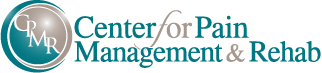 Midwest Joint Pain Institute, SC10326 N Juliet Ct., Peoria, IL 61615Phone: 309-689-8888	Fax: 309-689-8410Patient Name_________________________________________________________________________Date of Birth_______________________________ SSN _____________________________________Address ____________________________________ City_______________________ Zip__________Telephone______________________________ Alternate Telephone________________________Email Address________________________________________________________________________Consent to receive informational newsletters via email: Yes__________ No__________Consent to receive text messages for appointment reminder: Yes ______ No ______Spouse’s Name_____________________________ Date of Birth____________________________Employer___________________________________Primary Insurance__________________________ Secondary Insurance___________________Pharmacy______________________________________  Emergency Contact__________________________Phone _________________________________I hereby assign, transfer, and set over Center for Pain Management and Rehabilitation all of my rights, title and interest to my medical reimbursement benefit under my insurance policy.  I authorize any release of medical information needed to determine these benefits.  This authorization shall remain valid until written notice is given by me revoking said authorization.  I understand that I am financially responsible for all charges whether or not they are covered by my health insurance.Patient Signature________________________________________ Date________________________